Publicado en Barbastro (Huesca) el 11/03/2024 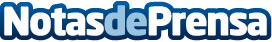 Cabecita Loca, a la cabeza en innovación con su vermut artesanoLa bodega Cabecita Loca está transformando la tradición del vermut, al ofrecer arte y sofisticación en la bebidaDatos de contacto:Victor ClaveríaArtesano Alimentario de Aragón974 269 994Nota de prensa publicada en: https://www.notasdeprensa.es/cabecita-loca-a-la-cabeza-en-innovacion-con-su Categorias: Nacional Gastronomía Aragón Restauración http://www.notasdeprensa.es